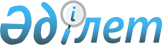 О внесении изменений и дополнения в приказ Министра финансов Республики Казахстан от 4 октября 2016 года № 532 и постановление Правления Национального Банка Республики Казахстан от 28 октября 2016 года № 262 "Об утверждении Требований к Правилам внутреннего контроля в целях противодействия легализации (отмыванию) доходов, полученных преступным путем, и финансированию терроризма для платежных организаций"
					
			Утративший силу
			
			
		
					Совместные приказ Министра финансов Республики Казахстан от 18 сентября 2020 года № 883 и постановление Правления Национального Банка Республики Казахстан от 21 сентября 2020 года № 113. Зарегистрирован в Министерстве юстиции Республики Казахстан 29 сентября 2020 года № 21304. Утратил силу совместным приказом и.о. Председателя Агентства Республики Казахстан по финансовому мониторингу от 20 октября 2022 года № 36 и постановлением Правления Национального Банка Республики Казахстан от 20 октября 2022 года № 90.
      Сноска. Утратил силу совместным приказом и.о. Председателя Агентства РК по финансовому мониторингу от 20.10.2022 № 36 и постановлением Правления Национального Банка РК от 20.10.2022 № 90 (вводится в действие по истечении десяти календарных дней после дня их первого официального опубликования).
      Примечание ИЗПИ!Вводится в действие с 15.11.2020.
      В целях реализации Закона Республики Казахстан от 13 мая 2020 года "О внесении изменений и дополнений в некоторые законодательные акты Республики Казахстан по вопросам противодействия легализации (отмыванию) доходов, полученных преступным путем, и финансированию терроризма" Министр финансов Республики Казахстан ПРИКАЗЫВАЕТ и Правление Национального Банка Республики Казахстан ПОСТАНОВЛЯЕТ:
      1. Внести в приказ Министра финансов Республики Казахстан от 4 октября 2016 года № 532 и постановление Правления Национального Банка Республики Казахстан от 28 октября 2016 года № 262 "Об утверждении Требований к Правилам внутреннего контроля в целях противодействия легализации (отмыванию) доходов, полученных преступным путем, и финансированию терроризма для платежных организаций" (зарегистрирован в Реестре государственной регистрации нормативных правовых актов под № 14476, опубликован 20 декабря 2016 года в информационно-правовой системе "Әділет") следующие изменения и дополнение:
      в Требованиях к Правилам внутреннего контроля в целях противодействия легализации (отмыванию) доходов, полученных преступным путем, и финансированию терроризма для платежных организаций, утвержденных указанным совместным приказом и постановлением:
      пункт 2 изложить в следующей редакции:
      "2. Понятия, применяемые в Требованиях, используются в значениях, указанных в Законе о ПОДФТ.
      Для целей Требований используются следующие понятия: 
      1) разовая операция (сделка) – отношения по предоставлению организацией услуг (продуктов):
      осуществление клиентом платежей наличными деньгами без открытия банковского счета;
      осуществление клиентом безналичного платежа и (или) перевода денег без использования банковского счета;
      внесение денег на банковский счет с помощью оборудования (устройства), предназначенного для приема наличных денег;
      осуществление неидентифицированными владельцами электронных денег – физическими лицами операций по приобретению и использованию электронных денег;
      2) необычная операция (сделка) – операция (сделка), подлежащая обязательному изучению в соответствии с пунктом 4 статьи 4 Закона о ПОДФТ с учетом Признаков определения подозрительной операций, утвержденных уполномоченным государственным органом, осуществляющим финансовый мониторинг и принимающим иные меры по противодействию легализации (отмыванию) доходов, полученных преступным путем, и финансированию терроризма в соответствии с пунктом 2 статьи 10 Закона о ПОДФТ (далее – уполномоченный орган по финансовому мониторингу) и разработанная организацией самостоятельно;
      3) риски легализации (отмывания) доходов, полученных преступным путем, и финансирования терроризма – риски преднамеренного или непреднамеренного вовлечения организации в процессы легализации (отмывания) доходов, полученных преступным путем, и финансирования терроризма или иную преступную деятельность;
      4) управление рисками легализации (отмывания) доходов, полученных преступным путем, и финансирования терроризма – совокупность принимаемых организациями мер по мониторингу, выявлению рисков легализации (отмывания) доходов, полученных преступным путем, и финансирования терроризма, а также их минимизации (в отношении услуг, клиентов); 
      5) пороговая операция – операция с деньгами и (или) иным имуществом, подлежащая финансовому мониторингу в соответствии со статьей 4 Закона о ПОДФТ и равная либо превышающая установленную Законом о ПОДФТ пороговую сумму.";
      пункт 6 изложить в следующей редакции:
      "6. Программа организации внутреннего контроля в целях ПОДФТ включает:
      1) описание функций подразделения по ПОДФТ, в том числе процедуру взаимодействия с другими подразделениями и персоналом организации, филиалами при осуществлении внутреннего контроля в целях ПОДФТ, а также функций, полномочий ответственного работника, процедуру взаимодействия ответственного работника с уполномоченными органами и должностными лицами организации;
      2) сведения об автоматизированных информационных системах и программном обеспечении, используемых для осуществления внутреннего контроля в целях ПОДФТ и передачи сообщений в уполномоченный орган по финансовому мониторингу, в том числе сведения об их разработчиках;
      3) процедуру фиксирования сведений, а также хранения документов и информации, полученных в ходе реализации внутреннего контроля в целях ПОДФТ;
      4) процедуру информирования работниками организации, в том числе ответственным работником, уполномоченных органов и должностных лиц организации о ставших им известными фактах нарушения Закона о ПОДФТ, а также правил внутреннего контроля, допущенных работниками организации;
      5) описание требований по ПОДФТ (при наличии), установленных юридическим лицом, которое имеет контроль над организацией; 
      6) процедуру оценки, определения, документального фиксирования и обновления результатов оценки рисков легализации (отмывания) доходов и финансирования терроризма; 
      7) процедуру разработки меры контроля, процедуры по управлению рисками легализации (отмывания) доходов и финансирования терроризма и снижению рисков легализации (отмывания) доходов и финансирования терроризма;
      8) процедуру классификации своих клиентов с учетом степени риска легализации (отмывания) доходов и финансирования терроризма.
      Допускается включение организацией в программу дополнительных мер по организации внутреннего контроля в целях ПОДФТ.";
      часть первую пункта 13 изложить в следующей редакции:
      "13. Организация на ежегодной основе осуществляет оценку степени подверженности услуг (продуктов) организации рискам легализации (отмывания) доходов, полученных преступным путем, и финансирования терроризма с учетом отчета оценки рисков легализации (отмывания) доходов и финансирования терроризма и, как минимум, следующих специфических категорий рисков: риск по типу клиентов, страновой (географический) риск, риск услуги (продукта) и (или) способа ее (его) предоставления.";
      подпункт 4) пункта 14 изложить в следующей редакции:
      "4) страховые (перестраховочные) организации, страховые брокеры, осуществляющие деятельность по отрасли "страхование по жизни";";
      подпункт 3) пункта 15 изложить в следующей редакции:
      "3) иностранные государства (территории), включенные в перечень оффшорных зон, утвержденный Постановлением Правления Агентства Республики Казахстан по регулированию и развитию финансового рынка от 24 февраля 2020 года № 8 "Об установлении Перечня офшорных зон для целей банковской и страховой деятельности, деятельности профессиональных участников рынка ценных бумаг и иных лицензируемых видов деятельности на рынке ценных бумаг, деятельности акционерных инвестиционных фондов и деятельности организаций, осуществляющих микрофинансовую деятельность" (зарегистрирован в Реестре государственной регистрации нормативных правовых актов под № 20095, опубликован 10 марта 2020 года в Эталонном контрольном банке нормативных правовых актах Республики Казахстан);";
      часть третью пункта 19 изложить в следующей редакции:
      "В зависимости от уровня риска клиента степень проводимых организацией мероприятий выражается в применении упрощенных либо усиленных мер надлежащей проверки клиентов, в соответствии с пунктом 7 статьи 5 Закона о ПОДФТ.";
      абзацы третий и четвертый подпункта 2) пункта 20 изложить в следующей редакции:
      "превышающую и (или) равную пятидесятикратному размеру месячного расчетного показателя при приеме платежей, совершаемых с использованием электронных денег;
      превышающую пятьсот тысяч тенге при приеме безналичных платежей и (или) переводов денег без использования банковского счета;";
      пункт 21 изложить в следующей редакции: 
      "21. Сведения, полученные в соответствии с пунктом 20 Требований, вносятся (включаются) организацией в досье клиента, которое хранится в организации на протяжении всего периода деловых отношений с клиентом и не менее пяти лет со дня их окончания либо совершения разовой операции (сделки).";
      пункты 22 и 23 исключить;
      часть первую пункта 24 изложить в следующей редакции:
      "24. В процессе идентификации клиента (выявления бенефициарного собственника) организацией проводится проверка на наличие такого клиента (бенефициарного собственника) в списке лиц, причастных к террористической деятельности (далее – Список), и (или) в перечне организаций и лиц, связанных с финансированием терроризма и экстремизма, а также в перечне организаций и лиц, связанных с распространением оружия массового уничтожения предусмотренных статьями 12 и 12-1 Закона о ПОДФТ (далее – Перечни).";
      пункт 26 изложить в следующей редакции:
      "26. Программа идентификации клиента (его представителя) и бенефициарного собственника включает:
      1) процедуру принятия клиентов на обслуживание, включая процедуру и основания для отказа в установлении деловых отношений и (или) в проведении операции, а также прекращения деловых отношений;
      2) процедуру идентификации клиента (его представителя) и бенефициарного собственника, в том числе особенности процедур применения упрощенных и усиленных мер надлежащей проверки клиента;
      3) описание мер, направленных на выявление среди физических лиц, находящихся на обслуживании или принимаемых на обслуживание, иностранных публичных должностных лиц;
      4) процедуру проверки клиента (его представителя) и бенефициарного собственника на наличие в Списке и Перечнях;
      5) особенности идентификации при дистанционном установлении деловых отношений (без личного присутствия клиента или его представителя);
      6) особенности обмена сведениями, полученными в процессе идентификации клиента (его представителя) и бенефициарного собственника, в рамках выполнения требований по ПОДФТ, установленных юридическим лицом, которое имеет контроль над организацией (при наличии);
      7) описание дополнительных источников информации, в том числе предоставляемых государственными органами, в целях идентификации клиента (его представителя) и бенефициарного собственника;
      8) процедуру проверки достоверности сведений о клиенте (его представителе) и бенефициарном собственнике;
      9) требования к форме, содержанию и порядку ведения досье клиента, обновления сведений, содержащихся в досье, с указанием периодичности обновления сведений;
      10) процедуру обеспечения доступа работников организации к информации, полученной при проведении идентификации;
      11) процедуру оценки уровня риска клиента, основания оценки такого риска;
      12) перечень мер (процедур), направленных на выявление и идентификацию организацией бенефициарного собственника клиентов, включая перечень запрашиваемых у клиента документов и информации, порядок принятия организацией решения о признании физического лица бенефициарным собственником.
      Допускается включение организацией в программу дополнительных мер по идентификации клиента (его представителя) и бенефициарного собственника.
      Если организация в соответствии с Законом о ПОДФТ на основании договора поручила иному лицу применение в отношении клиентов организации мер, предусмотренных подпунктами 1), 2), 2-1) и 4) пункта 3 статьи 5 Закона о ПОДФТ, организация разрабатывает правила ее взаимодействия с такими лицами, которые включают:
      процедуру заключения организацией договоров с лицами, которым поручено проведение идентификации, а также перечень должностных лиц организации, уполномоченных заключать такие договоры;
      процедуру идентификации клиента-физического лица, его представителя, выгодоприобретателя в соответствии с договорами между организацией и лицами, которым поручено проведение идентификации;
      процедуру и сроки передачи организации сведений, полученных при проведении идентификации, лицами, которым поручено проведение идентификации;
      процедуру осуществления организацией контроля за соблюдением лицами, которым поручено проведение идентификации, требований по идентификации, включая процедуру, сроки и полноту передачи организации полученных сведений, а также меры, принимаемые организацией по устранению выявленных нарушений;
      основания, процедуру и сроки принятия организацией решения об одностороннем отказе от исполнения договора с лицами, которым поручено проведение идентификации, в случае несоблюдения ими требований по идентификации, в том числе процедуру, сроки и полноту передачи организации полученных сведений, а также перечень должностных лиц организации, уполномоченных принимать такое решение;
      положения об ответственности лиц, которым организация поручила проведение идентификации, за несоблюдение ими требований по идентификации, включая порядок, сроки и полноту передачи организации полученных сведений;
      процедуру взаимодействия организации с лицами, которым поручено проведение идентификации, по вопросам оказания им методологической помощи в целях выполнения требований по идентификации.
      Допускается включение организацией дополнительных условий в правила взаимодействия."; 
      часть третью пункта 28 изложить в следующей редакции:
      "Полученные в рамках реализации программы мониторинга и изучения операций клиента сведения вносятся в досье клиента и хранятся в организации на протяжении всего периода деловых отношений с клиентом и не менее пяти лет со дня их окончания либо совершения разовой операции (сделки).";
      пункт 29 изложить в следующей редакции:
      "29. Периодичность обновления и (или) необходимость получения дополнительных сведений о клиенте (его представителе) и бенефициарном собственнике устанавливаются организацией с учетом уровня риска клиента (группы клиентов) и (или) степени подверженности услуг организации, которыми пользуется клиент, рисков легализации (отмывания) доходов, полученных преступным путем, и финансирования терроризма.
      Обновление сведений о клиенте (его представителе) и бенефициарном собственнике с высоким уровнем риска осуществляется не реже одного раза в год.
      Проверка наличия клиента (бенефициарного собственника) в Списке и Перечнях (включения в Список и Перечни) не зависит от уровня риска клиента и осуществляется по мере внесения изменений в Список и Перечни (обновления Списка и Перечней).";
      пункт 30 изложить в следующей редакции: 
      "30. Программа мониторинга и изучения операций клиентов включает:
      "1) перечень признаков необычных и подозрительных операций, составляемый на основе Признаков определения подозрительной операций, утвержденных уполномоченным органом по финансовому мониторингу в соответствии с пунктом 2 статьи 10 Закона о ПОДФТ, а также разработанных организацией самостоятельно;
      2) процедуру выявления операции клиента, имеющей характеристики, соответствующие типологиям, схемам и способам легализации (отмывания) преступных доходов и финансирования терроризма, утвержденным уполномоченным органом по финансовому мониторингу в соответствии с пунктом 5 статьи 4 Закона о ПОДФТ;
      3) распределение обязанностей между работниками организации по обновлению ранее полученных и (или) получению дополнительных сведений о клиенте (его представителе) и бенефициарном собственнике в случаях, предусмотренных Требованиями;
      4) распределение обязанностей между работниками организации по выявлению и передаче между работниками сведений о пороговых, необычных и подозрительных операциях, а также операциях, имеющих характеристики, соответствующие типологиям, схемам и способам легализации (отмывания) преступных доходов и финансирования терроризма;
      5) описание механизма взаимодействия подразделений при выявлении пороговых, необычных и подозрительных операций, а также операций, имеющих характеристики, соответствующие типологиям, схемам и способам легализации (отмывания) преступных доходов и финансирования терроризма;
      6) процедуру, основания и срок принятия ответственным работником решения о квалификации операции клиента;
      7) процедуру взаимодействия работников по принятию решения об отказе в проведении операции клиента (за исключением отказа в связи с нахождением клиента, бенефициарного собственника в Списке и Перечнях), а также о прекращении деловых отношений с клиентом;
      8) процедуру взаимодействия подразделений (работников) организации по выявлению клиентов и бенефициарных собственников, находящихся в Списке и Перечнях, а также по незамедлительному замораживанию операций с деньгами и (или) иным имуществом таких клиентов; 
      9) процедуру фиксирования (в том числе способы фиксирования) и хранения сведений о результатах изучения необычных операций, а также сведений о пороговых и подозрительных операциях (в том числе суммы операции, валюты операции) и операциях, имеющих характеристики, соответствующие типологиям, схемам и способам легализации (отмывания) преступных доходов и финансирования терроризма;
      10) процедуру представления в уполномоченный орган по финансовому мониторингу сообщений о пороговых и подозрительных операциях;
      11) процедуру информирования (при необходимости) уполномоченных органов и должностных лиц организации о выявлении пороговой и подозрительной операции;
      12) процедуру принятия и описание мер, принимаемых в отношении клиента и его операций в случае осуществления клиентом систематически и (или) в значительных объемах необычных и (или) подозрительных операций.
      Допускается включение организацией в программу дополнительных мер по мониторингу и изучению операций клиентов.";
      часть первую пункта 31 изложить в следующей редакции:
      "31. При возникновении сомнений в части правомерности квалификации операции в качестве пороговой, а также при выявлении необычной или подозрительной операции и операции, имеющей характеристики, соответствующие типологиям, схемам и способам легализации (отмывания) преступных доходов и финансирования терроризма, работник организации, выявивший указанную операцию, направляет сообщение о такой операции ответственному работнику (в подразделение по ПОДФТ) в порядке, в форме и в сроки, установленные внутренними документами организации."; 
      дополнить пунктом 31-1 следующего содержания:
      "31-1. Операции клиента подлежат изучению:
      по основаниям, указанным в пункте 4 статьи 4 Закона о ПОДФТ;
      если они имеют характеристики признаков подозрительной операции.
      Операции клиента признаются подозрительными в случае, если по результатам изучения операций, указанных в части первой настоящего пункта, у организации имеются основания полагать, что операции клиента связаны с легализацией отмывания доходов и финансирования терроризма.
      Решение о признании (непризнании) операции клиента в качестве подозрительной операции организацией принимается самостоятельно на основании имеющейся в ее распоряжении информации и документов, характеризующих статус и деятельность клиента (его представителя) и бенефициарного собственника, осуществляющего операцию, а также информации о финансово-хозяйственной деятельности, финансовом положении и деловой репутации клиента.
      Разница между временем совершения операции и временем признания такой операции подозрительной не может превышать промежуток времени, определяющий частоту изучения операции клиента в соответствии с правилами внутреннего контроля организации.";
      заголовок главы 6 изложить в следующей редакции:
      "Глава 6. Программа подготовки и обучения субъектов финансового мониторинга в сфере противодействия легализации (отмыванию) доходов, полученных преступным путем, и финансированию терроризма";
      пункт 32 изложить в следующей редакции:
      "32. Программа подготовки и обучения субъектов финансового мониторинга по вопросам ПОДФТ разрабатывается в соответствии с требованиями по подготовке и обучению работников, утверждаемыми уполномоченным органом в соответствии с пунктом 8 статьи 11 Закона о ПОДФТ.".
      2. Комитету по финансовому мониторингу Министерства финансов Республики Казахстан в установленном законодательством Республики Казахстан порядке обеспечить:
      1) государственную регистрацию настоящих совместных приказа и постановления в Министерстве юстиции Республики Казахстан;
      2) размещение настоящих совместных приказа и постановления на интернет-ресурсе Министерства финансов Республики Казахстан;
      3) в течение десяти рабочих дней после государственной регистрации настоящих совместных приказа и постановления в Министерстве юстиции Республики Казахстан представление в Департамент юридической службы Министерства финансов Республики Казахстан сведений об исполнении мероприятий, предусмотренных подпунктами 1) и 2) настоящего пункта.
      3. Настоящие совместные приказ и постановление вводятся в действие с 15 ноября 2020 года и подлежат обязательному опубликованию.
					© 2012. РГП на ПХВ «Институт законодательства и правовой информации Республики Казахстан» Министерства юстиции Республики Казахстан
				
Председатель Национального БанкаРеспублики Казахстан__________Е. Досаев
Министр финансовРеспублики Казахстан__________Е. Жамаубаев